pályázati kiírás minta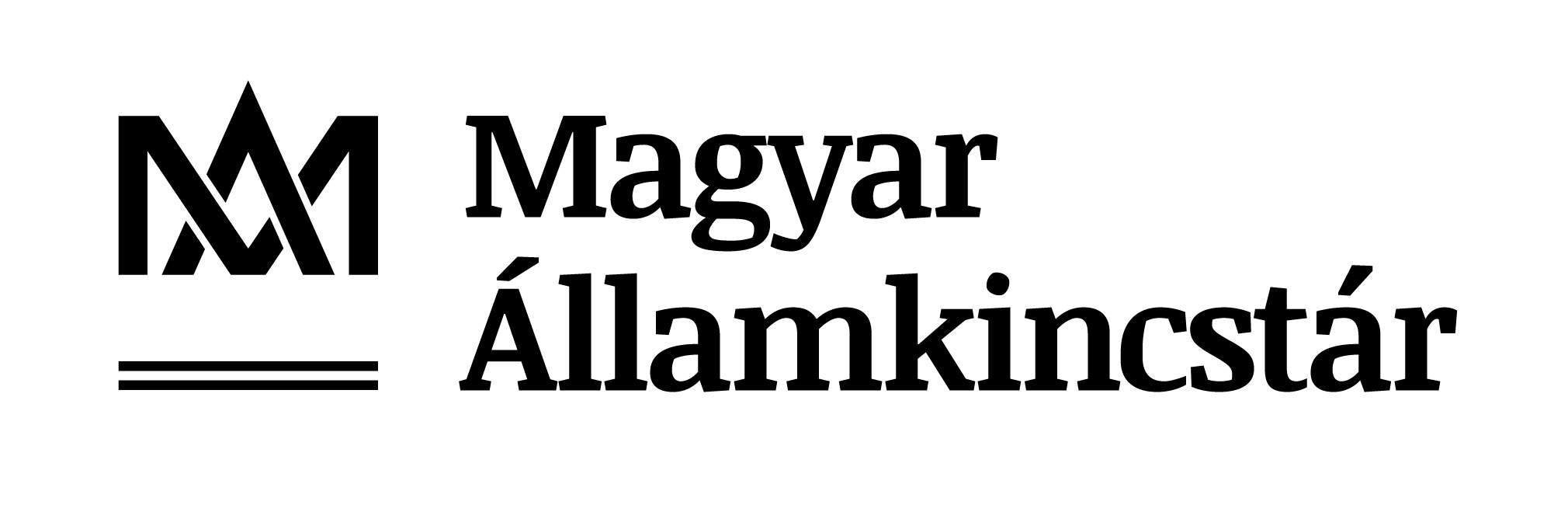 Komárom-Esztergom Megyei Igazgatóságpályázatot hirdetellenőrzési referens feladatkör határozott idejűkormányzati szolgálati jogviszony keretében történő betöltésérePályázati feltételek:Magyar állampolgárság,Cselekvőképesség,Büntetlen előélet,iskolai végzettség, szakképzettség: - Elsődlegesen közgazdasági egyetemi, főiskolai végzettség vagy, - Egyetemi/főiskolai végzettség és közgazdasági, pénzügyi-számviteli szakképesítés vagy,  - Érettségi és közgazdasági, pénzügyi-számviteli szakképesítésSzámítógépes felhasználó szintű gyakorlati ismeret (MS Office),A meghirdetett feladatkör betöltésének feltétele 90 napnál nem régebbi hatósági erkölcsi bizonyítvány, melyet a pályázati anyaghoz nem kell csatolni.Az álláshelyen ellátandó feladatok:a központi költségvetésből az önkormányzatokat megillető feladatalapú támogatások és költségvetési támogatások igénylésével és elszámolásával kapcsolatos felülvizsgálati, hatósági ellenőrzési, eljárási feladatok helyszíni ellenőrzés és dokumentumalapú felülvizsgálat keretében,az egyházi jogi személyeket, a nemzetiségi önkormányzatokat és a magán intézmények  szociális és köznevelési fenntartóit megillető támogatások igénylésével, elszámolásával és ellenőrzésével kapcsolatos feladatok,tájékoztatók, hiánypótlások, beszámolók megfogalmazása, azok írásba foglalása,kapcsolattartás az ügyfelekkel és a felettes szervekkel,nyilvántartások vezetése, adatgyűjtések, adategyeztetések, értékelések, elemzések készítése,egyes iratkezelési feladatok elvégzése.A pályázat elbírálásánál előnyt jelent:önkormányzati gazdálkodási szabályok ismerete, számviteli, pénzügyi szakterületen szerzett tapasztalatjártasság a hatósági feladatok végzésében,államháztartási számviteli ismeret, ASP rendszer használatában szerzett könyvelési gyakorlat, „B” típusú gépkocsivezetői engedély.Munkavégzés helye és pontos címe: Magyar Államkincstár Komárom-Esztergom Megyei Igazgatóság 2800 Tatabánya, Komáromi utca 6.Az álláshely határozott időre, teljes munkaidőben történő foglalkoztatásra szól, 6 hónap próbaidő kikötésével.A határozott ideig tartó foglalkoztatás előreláthatóan 2021. február 17. napjáig, legfeljebb a tartós távollét megszűnéséig tart.A pályázati anyaghoz kérjük csatolni:Részletes szakmai önéletrajzot.Motivációs levelet.Kizárólag az álláshely betöltéséhez szükséges iskolai végzettséget, szakképzettséget igazoló okiratok másolatát.Ön a jelentkezésének elküldésével hozzájárul ahhoz, hogy a Magyar Államkincstár az álláspályázatával összefüggő személyes adatait – a kiválasztási folyamat során kapcsolattartás céljából, illetve munkaerő-kiválasztási célból – nyilvántartsa és kezelje. Kérjük, hogy jelentkezésének elküldése előtt olvassa el az álláspályázatra jelentkezőknek szóló Adatkezelési tájékoztatót a Magyar Államkincstár honlapján (http://www.allamkincstar.gov.hu/hu/lakossagi-ugyfelek/allashirdetes_). A tájékoztatóban foglaltak ismeretében tett nyilatkozatát a pályázat beküldésével egyidejűleg tegye meg. Nyilatkozat hiányában nem áll módunkban pályázati anyagát elbírálni.
A pályázatokat 2019. október 20. napjáig elektronikusan az igazgato.tatabanya@allamkincstar.gov.hu e-mail címre kérjük megküldeni.Az elektronikus üzenet tárgyában kérjük feltüntetni a KOMHR/82-1/2019.  iktatószámot, és a feladatkör pontos megnevezését „ ellenőrzési referens”. A feladatkörrel kapcsolatosan további információt Schmidtné Halmai Mária irodavezető nyújt a 34/519-520 telefonszámon.A jelentkezések elbírálásának határideje legkésőbb 2019. október 31.Az álláshely az elbírálást követően azonnal betölthető. A pályázati felhívás közzétételre kerül a www.kozigallas.hu oldalon is. Amennyiben a pályázati felhívások szövegében eltérés található, a Magyar Államkincstár honlapján közzétett pályázati kiírás szövegét kell irányadónak tekinteni.